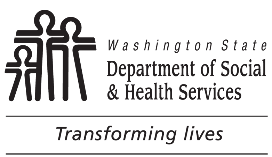 	DIVISION OF VOCATIONAL REHABILITATION (DVR) 	Contractor:       
	Student Summary Report	DIVISION OF VOCATIONAL REHABILITATION (DVR) 	Contractor:       
	Student Summary Report	DIVISION OF VOCATIONAL REHABILITATION (DVR) 	Contractor:       
	Student Summary Report	DIVISION OF VOCATIONAL REHABILITATION (DVR) 	Contractor:       
	Student Summary ReportREPORTING PERIOD      to      REPORTING PERIOD      to      TOTAL NUMBER OF STUDENTS SERVED THIS PERIODTOTAL NUMBER OF STUDENTS SERVED THIS PERIODTOTAL NUMBER OF STUDENTS SERVED THIS PERIODStudent DemographicsStudent DemographicsStudent DemographicsStudent DemographicsStudent DemographicsSTUDENT’S NAMELAST	FIRST	MSTUDENT’S NAMELAST	FIRST	MSTUDENT DATE OF BIRTHMO (XX)	DAY (XX)	YEAR (XXXX)PHASE OF PARTICIPATIONPHASE COMPLETEDNAME OF SCHOOL   N/ANAME OF SCHOOL   N/ANAME OF SCHOOL DISTRICTNAME OF SCHOOL DISTRICT  IEP  504STUDENT’S NAMELAST	FIRST	MSTUDENT’S NAMELAST	FIRST	MSTUDENT DATE OF BIRTHMO (XX)	DAY (XX)	YEAR (XXXX)PHASE OF PARTICIPATIONPHASE COMPLETEDNAME OF SCHOOL   N/ANAME OF SCHOOL   N/ANAME OF SCHOOL DISTRICTNAME OF SCHOOL DISTRICT  IEP  504STUDENT’S NAMELAST	FIRST	MSTUDENT’S NAMELAST	FIRST	MSTUDENT DATE OF BIRTHMO (XX)	DAY (XX)	YEAR (XXXX)PHASE OF PARTICIPATIONPHASE COMPLETEDNAME OF SCHOOL   N/ANAME OF SCHOOL   N/ANAME OF SCHOOL DISTRICTNAME OF SCHOOL DISTRICT  IEP  504STUDENT’S NAMELAST	FIRST	MSTUDENT’S NAMELAST	FIRST	MSTUDENT DATE OF BIRTHMO (XX)	DAY (XX)	YEAR (XXXX)PHASE OF PARTICIPATIONPHASE COMPLETEDNAME OF SCHOOL   N/ANAME OF SCHOOL   N/ANAME OF SCHOOL DISTRICTNAME OF SCHOOL DISTRICT  IEP  504STUDENT’S NAMELAST	FIRST	MSTUDENT’S NAMELAST	FIRST	MSTUDENT DATE OF BIRTHMO (XX)	DAY (XX)	YEAR (XXXX)PHASE OF PARTICIPATIONPHASE COMPLETEDNAME OF SCHOOL   N/ANAME OF SCHOOL   N/ANAME OF SCHOOL DISTRICTNAME OF SCHOOL DISTRICT  IEP  504STUDENT’S NAMELAST	FIRST	MSTUDENT’S NAMELAST	FIRST	MSTUDENT DATE OF BIRTHMO (XX)	DAY (XX)	YEAR (XXXX)PHASE OF PARTICIPATIONPHASE COMPLETEDNAME OF SCHOOL   N/ANAME OF SCHOOL   N/ANAME OF SCHOOL DISTRICTNAME OF SCHOOL DISTRICT  IEP  504STUDENT’S NAMELAST	FIRST	MSTUDENT’S NAMELAST	FIRST	MSTUDENT DATE OF BIRTHMO (XX)	DAY (XX)	YEAR (XXXX)PHASE OF PARTICIPATIONPHASE COMPLETEDNAME OF SCHOOL   N/ANAME OF SCHOOL   N/ANAME OF SCHOOL DISTRICTNAME OF SCHOOL DISTRICT  IEP  504STUDENT’S NAMELAST	FIRST	MSTUDENT’S NAMELAST	FIRST	MSTUDENT DATE OF BIRTHMO (XX)	DAY (XX)	YEAR (XXXX)PHASE OF PARTICIPATIONPHASE COMPLETEDNAME OF SCHOOL   N/ANAME OF SCHOOL   N/ANAME OF SCHOOL DISTRICTNAME OF SCHOOL DISTRICT  IEP  504STUDENT’S NAMELAST	FIRST	MSTUDENT’S NAMELAST	FIRST	MSTUDENT DATE OF BIRTHMO (XX)	DAY (XX)	YEAR (XXXX)PHASE OF PARTICIPATIONPHASE COMPLETEDNAME OF SCHOOL   N/ANAME OF SCHOOL   N/ANAME OF SCHOOL DISTRICTNAME OF SCHOOL DISTRICT  IEP  504STUDENT’S NAMELAST	FIRST	MSTUDENT’S NAMELAST	FIRST	MSTUDENT DATE OF BIRTHMO (XX)	DAY (XX)	YEAR (XXXX)PHASE OF PARTICIPATIONPHASE COMPLETEDNAME OF SCHOOL   N/ANAME OF SCHOOL   N/ANAME OF SCHOOL DISTRICTNAME OF SCHOOL DISTRICT  IEP  504STUDENT’S NAMELAST	FIRST	MSTUDENT’S NAMELAST	FIRST	MSTUDENT DATE OF BIRTHMO (XX)	DAY (XX)	YEAR (XXXX)PHASE OF PARTICIPATIONPHASE COMPLETEDNAME OF SCHOOL   N/ANAME OF SCHOOL   N/ANAME OF SCHOOL DISTRICTNAME OF SCHOOL DISTRICT  IEP  504STUDENT’S NAMELAST	FIRST	MSTUDENT’S NAMELAST	FIRST	MSTUDENT DATE OF BIRTHMO (XX)	DAY (XX)	YEAR (XXXX)PHASE OF PARTICIPATIONPHASE COMPLETEDNAME OF SCHOOL   N/ANAME OF SCHOOL   N/ANAME OF SCHOOL DISTRICTNAME OF SCHOOL DISTRICT  IEP  504STUDENT’S NAMELAST	FIRST	MSTUDENT’S NAMELAST	FIRST	MSTUDENT DATE OF BIRTHMO (XX)	DAY (XX)	YEAR (XXXX)PHASE OF PARTICIPATIONPHASE COMPLETEDNAME OF SCHOOL   N/ANAME OF SCHOOL   N/ANAME OF SCHOOL DISTRICTNAME OF SCHOOL DISTRICT  IEP  504STUDENT’S NAMELAST	FIRST	MSTUDENT’S NAMELAST	FIRST	MSTUDENT DATE OF BIRTHMO (XX)	DAY (XX)	YEAR (XXXX)PHASE OF PARTICIPATIONPHASE COMPLETEDNAME OF SCHOOL   N/ANAME OF SCHOOL   N/ANAME OF SCHOOL DISTRICTNAME OF SCHOOL DISTRICT  IEP  504STUDENT’S NAMELAST	FIRST	MSTUDENT’S NAMELAST	FIRST	MSTUDENT DATE OF BIRTHMO (XX)	DAY (XX)	YEAR (XXXX)PHASE OF PARTICIPATIONPHASE COMPLETEDNAME OF SCHOOL   N/ANAME OF SCHOOL   N/ANAME OF SCHOOL DISTRICTNAME OF SCHOOL DISTRICT  IEP  504STUDENT’S NAMELAST	FIRST	MSTUDENT’S NAMELAST	FIRST	MSTUDENT DATE OF BIRTHMO (XX)	DAY (XX)	YEAR (XXXX)PHASE OF PARTICIPATIONPHASE COMPLETEDNAME OF SCHOOL   N/ANAME OF SCHOOL   N/ANAME OF SCHOOL DISTRICTNAME OF SCHOOL DISTRICT  IEP  504Invoice attached:    Yes       NoInvoice attached:    Yes       NoInvoice attached:    Yes       NoInvoice attached:    Yes       NoInvoice attached:    Yes       No